Цель :развитие  навыков коллективного труда, подготовка воспитанников  к самостоятельной жизни.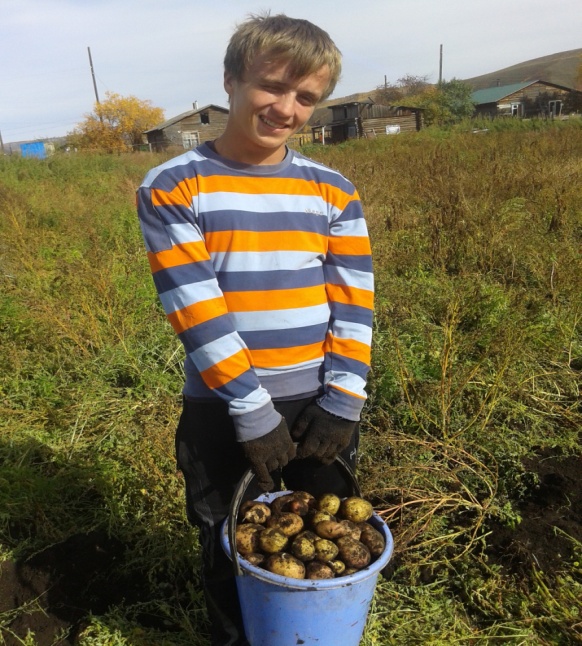 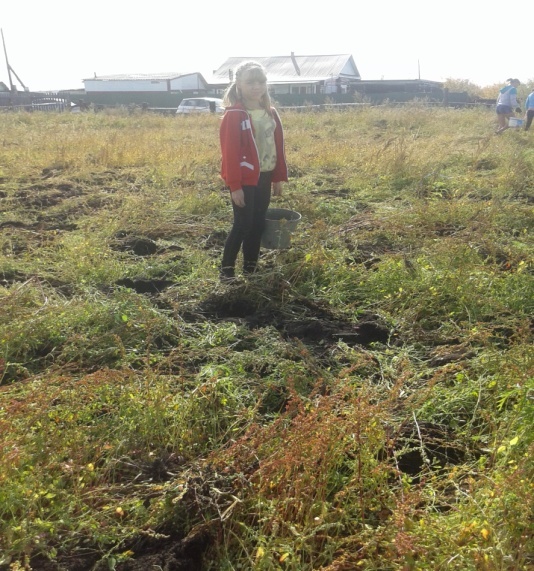 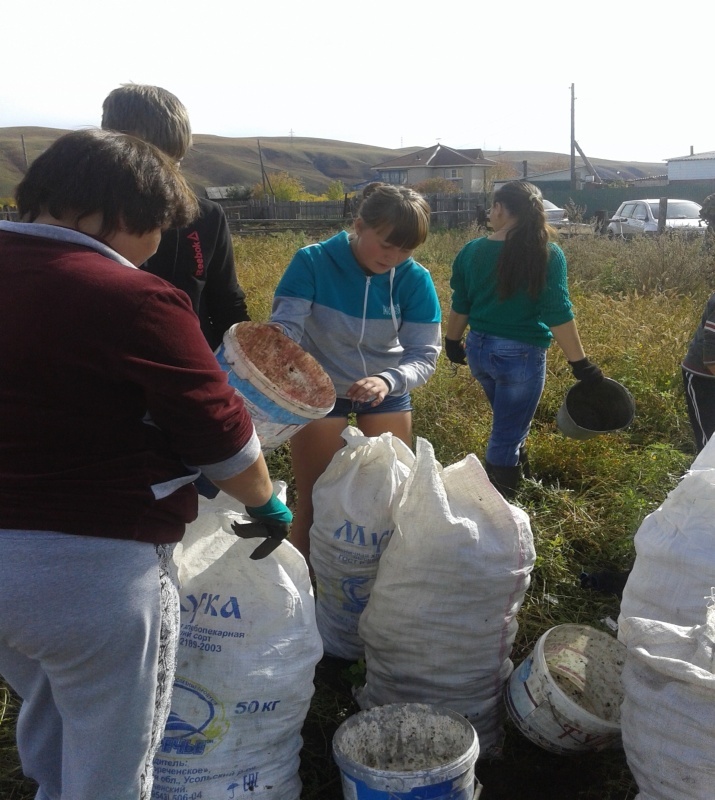 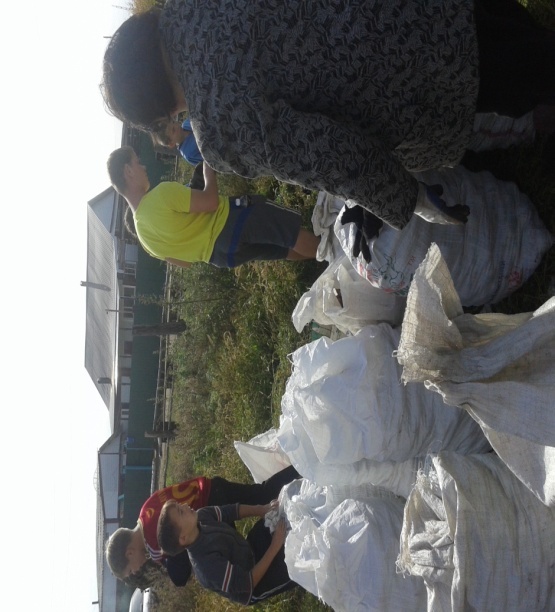 Цель: развитие творческих способностей, фантазии, познавательных способностей..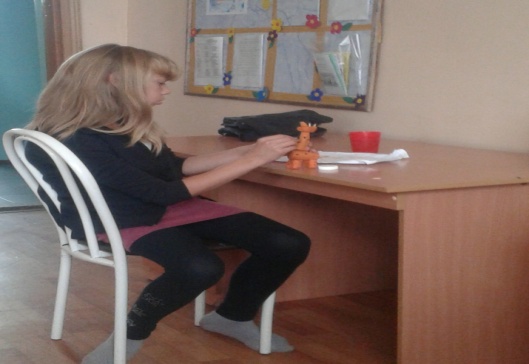 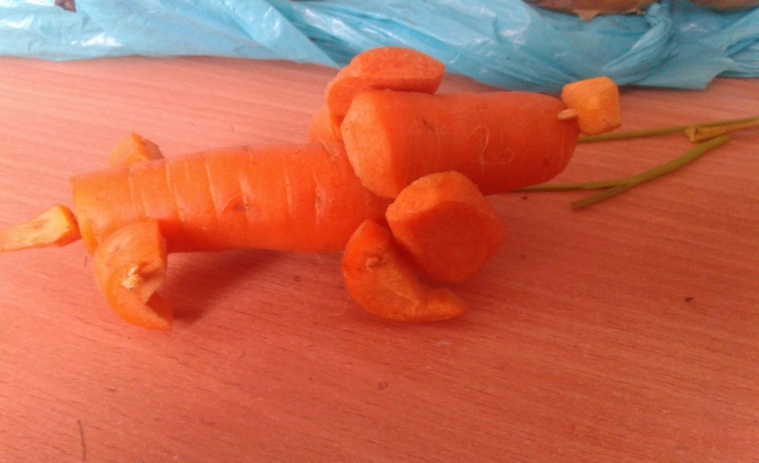 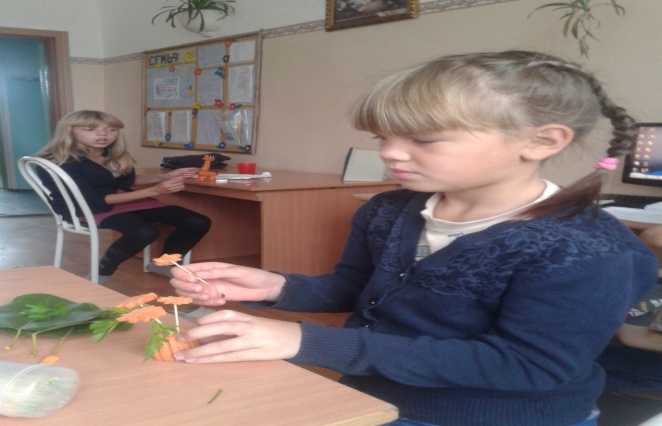 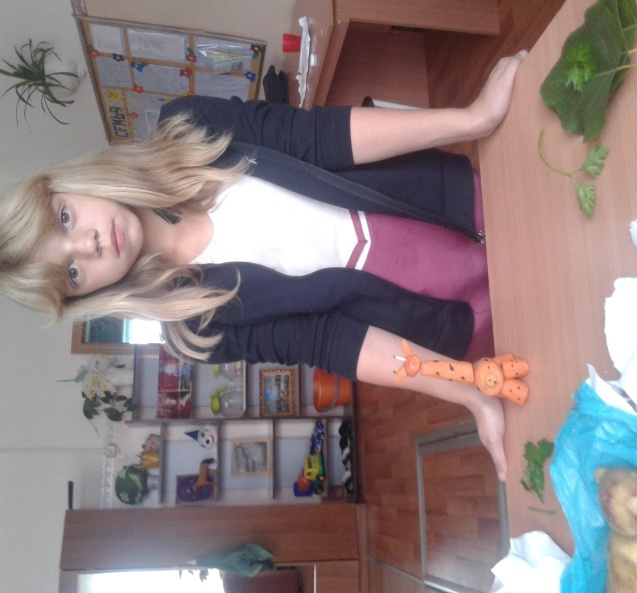 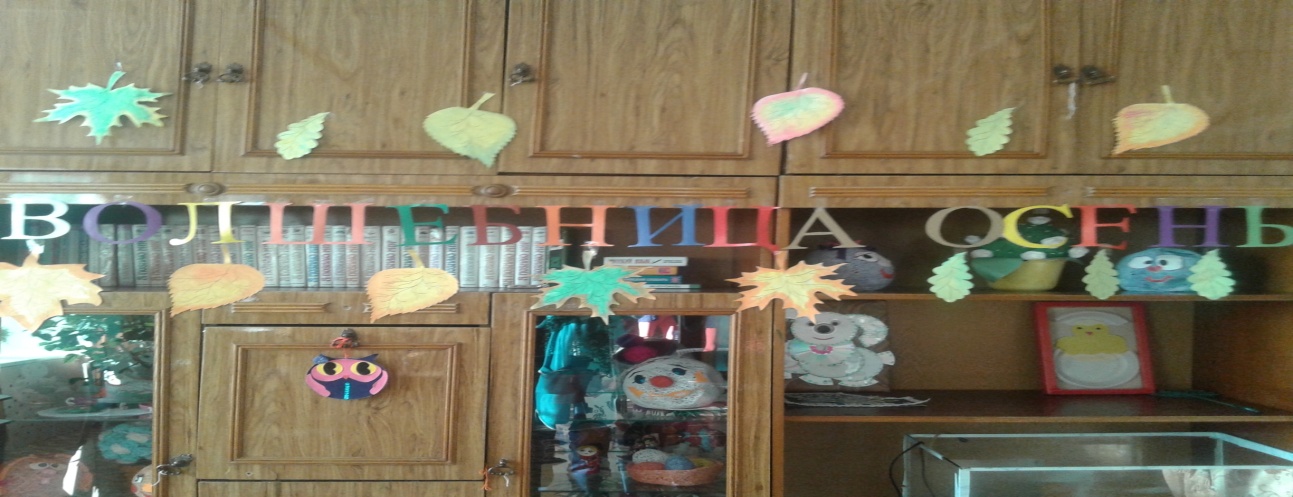 Цель: Адаптация детей в коллективе, развитие творческих и познавательных способностей, духовно-нравственное воспитание.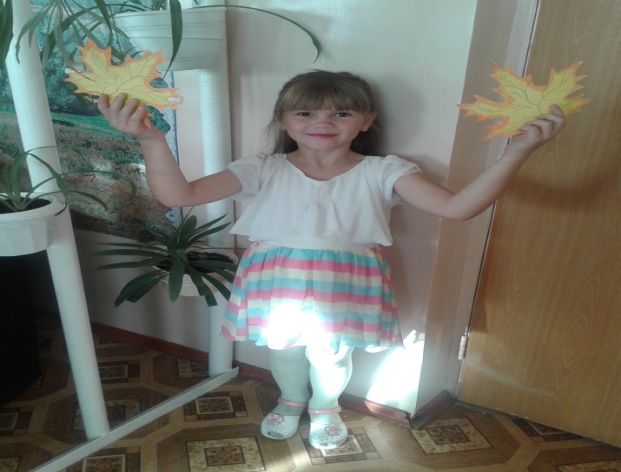 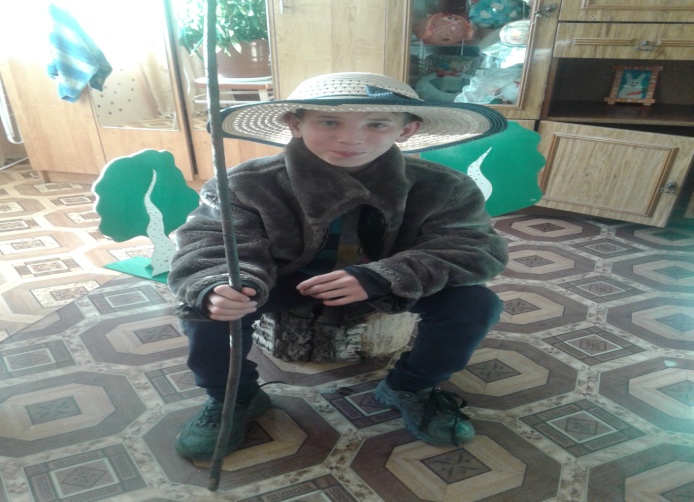 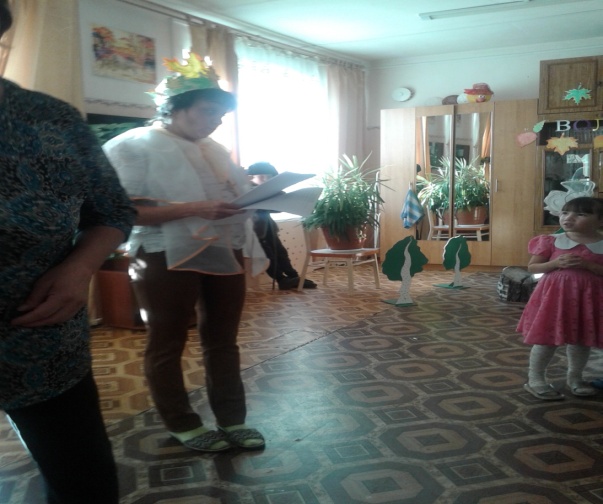 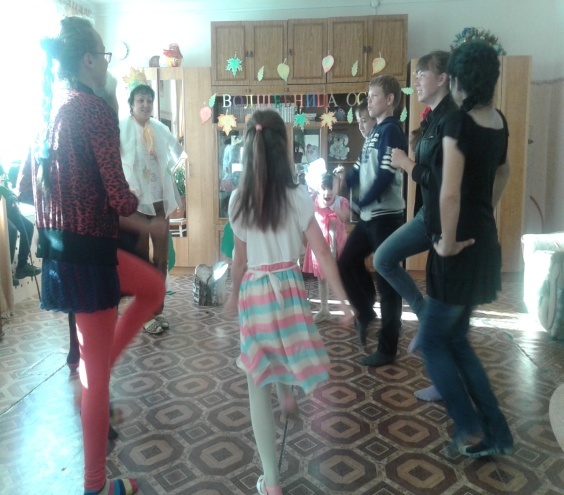 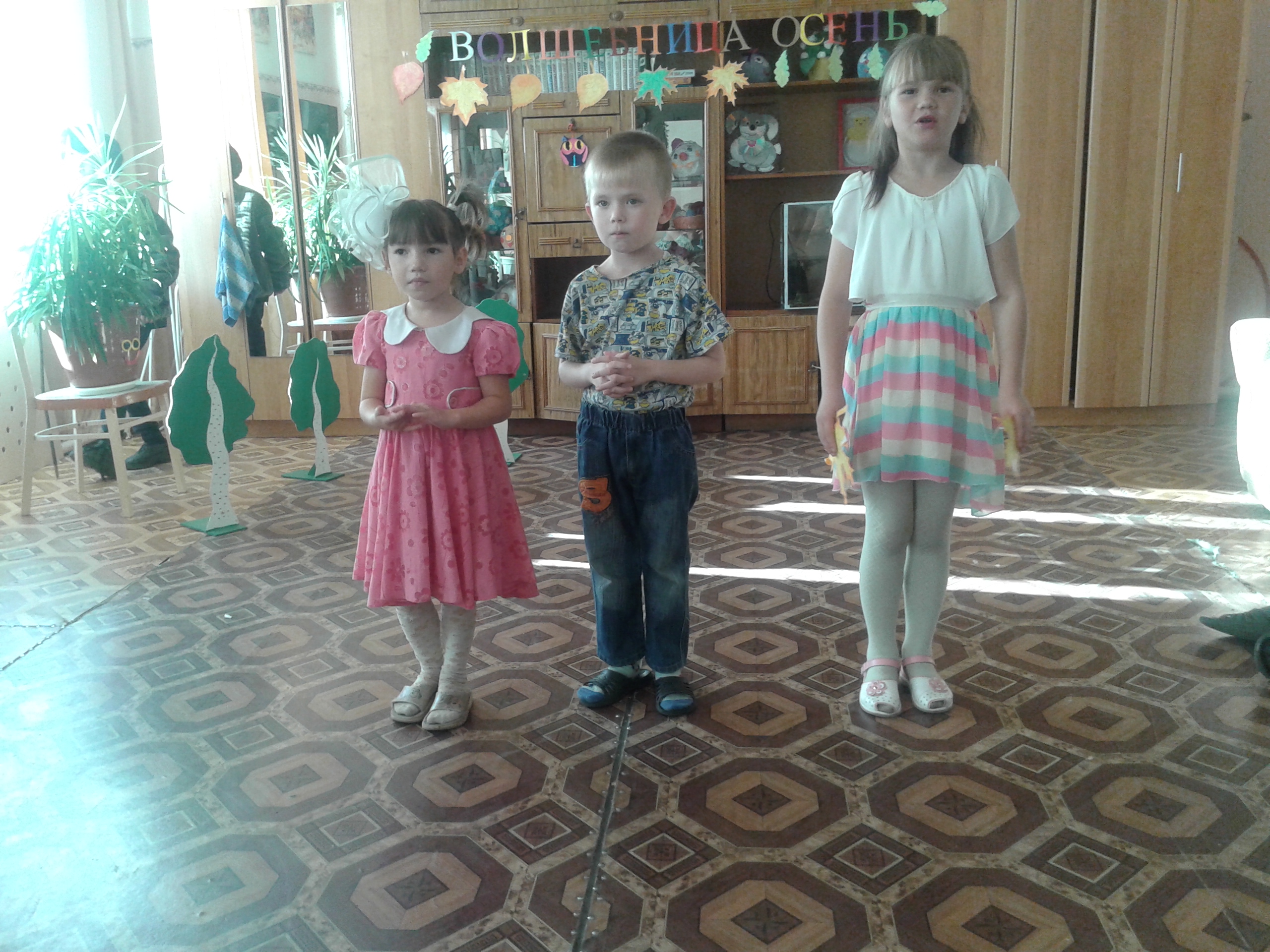 